                                                                                               ПРОЕКТ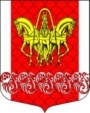  Администрациямуниципального образования«Кисельнинское сельское поселение»Волховского муниципального районаЛенинградской областиПОСТАНОВЛЕНИЕ_____2019 года №  ____ О наделении должностных лиц администрации муниципального образования «Кисельнинское сельское поселение» полномочиями по составлению протоколов об административных правонарушениях	В соответствии с областным законом Ленинградской области от 13 октября 2006 года  № 116-оз «О наделении органов местного самоуправления муниципальных образований Ленинградской области отдельными государственными полномочиями Ленинградской области в сфере административных правоотношений», ст. 1.9 областного закона от 02.07.2003 года № 47-оз «Об административных правонарушениях», структурой администрации МО «Кисельнинское сельское поселение», утвержденной решением Совета депутатов от 29.12.2017 года № 57 и в целях приведения в соответствие с действующим законодательством:постановляю:1. Утвердить Перечень должностных лиц администрации муниципального образования «Кисельнинское сельское поселение», уполномоченных составлять протоколы об административных правонарушениях согласно приложению.2. Ознакомить должностных лиц с Перечнем.3.  Признать утратившим силу постановления администрации муниципального образования «Кисельнинское сельское поселение»:- от 07 марта 2018 года     № 102 «О наделении должностных лиц администрации МО «Кисельнинское сельское поселение» полномочиями по составлению протоколов об административных правонарушениях»;         - от 04.05.2018 года № 161 «О внесении дополнений в п.1 Перечня должностных лиц администрации МО «Кисельнинское сельское поселение», уполномоченных составлять протоколы об административных правонарушениях, утвержденного постановлением от 07.03.2018года № 102»;         - от 11.10.2018 года № 298 «О внесении дополнений в п.3 Перечня должностных лиц администрации МО «Кисельнинское сельское поселение», уполномоченных составлять протоколы об административных правонарушениях,  утвержденного постановлением от 07.03.2018года № 102»4. Опубликовать  настоящее постановление в газете «Волховские огни» и разместить на  официальном сайте  муниципального образования «Кисельнинское сельское поселение»  Волховского муниципального района Ленинградской области www: кисельня.рф.	5. Постановление вступает в силу после официального опубликования.	6. Контроль за исполнением настоящего постановления оставляю за собой.Глава администрации                        МО Кисельнинское СП                                                              Е.Л.Молодцова     С распоряжением ознакомлены:___________  _____________  Тепнина С.А.___________  _____________  Свинцова Н.Л.3.___________  ______________  Алексеева Е.П.4.___________  ______________ Попандопуло Т.Л.УТВЕРЖДЕНпостановлением главы администрациимуниципального образования «Кисельнинское сельское поселение»от         2019 года №    ПЕРЕЧЕНЬдолжностных лиц администрации муниципального образования «Кисельнинское сельское поселение», уполномоченных составлять протоколы об административных правонарушениях в соответствии со ст. 1.9 областного закона от 02.07.2003 года № 47-оз «Об административных правонарушениях»№ п\пнаименование статей в соответствии со ст. 1.9 47-оз от 02.07.2003 годадолжность1Статья 2.2 Нарушение правил выгула домашних животныхЗаместитель главы администрации, заведующий сектором по общим и социальным вопросам, безопасности,  ЖКХ 1Статья 2.2-1 Нарушение порядка отлова безнадзорных животныхЗаместитель главы администрации, заведующий сектором по общим и социальным вопросам, безопасности,  ЖКХ 1Статья 2.3 Жестокое обращение с животнымиЗаместитель главы администрации, заведующий сектором по общим и социальным вопросам, безопасности,  ЖКХ 1Статья 2.6  Нарушение тишины и покоя граждан в период с 23.00 до 7.00 часовЗаместитель главы администрации, заведующий сектором по общим и социальным вопросам, безопасности,  ЖКХ 1Статья 4.2 Нарушение правил содержания мест погребения, установленных органами местного самоуправления Ленинградской областиЗаместитель главы администрации, заведующий сектором по общим и социальным вопросам, безопасности,  ЖКХ 1Статья 4.4 Создание препятствий для вывоза мусора и уборки территорииЗаместитель главы администрации, заведующий сектором по общим и социальным вопросам, безопасности,  ЖКХ 1Статья 4.5 Нарушение требований по поддержанию эстетического состояния территорий поселений, городского округаЗаместитель главы администрации, заведующий сектором по общим и социальным вопросам, безопасности,  ЖКХ 1Статья 4.6 Размещение объявлений, иных информационных материалов вне установленных местЗаместитель главы администрации, заведующий сектором по общим и социальным вопросам, безопасности,  ЖКХ 1Статья 4.7 Нанесение надписей и графических изображений вне отведенных для этих целей местЗаместитель главы администрации, заведующий сектором по общим и социальным вопросам, безопасности,  ЖКХ 1Статья 4.8 Сидение на спинках скамеек в зонах рекреационного назначенияЗаместитель главы администрации, заведующий сектором по общим и социальным вопросам, безопасности,  ЖКХ 1Статья 4.9 Размещение механических транспортных средств на территориях, занятых зелеными насаждениями, на территориях детских и спортивных площадокЗаместитель главы администрации, заведующий сектором по общим и социальным вопросам, безопасности,  ЖКХ 1Статья 4.10 Нарушение требований по скашиванию и уборке дикорастущей травы, корчеванию и удалению дикорастущего кустарникаЗаместитель главы администрации, заведующий сектором по общим и социальным вопросам, безопасности,  ЖКХ 1Статья 4.11 Нарушение требований по содержанию фасадов и витрин встроенных нежилых помещений многоквартирного домаЗаместитель главы администрации, заведующий сектором по общим и социальным вопросам, безопасности,  ЖКХ 1Статья 4.12 Повреждение элементов благоустройства при производстве земляных, строительных и ремонтных работЗаместитель главы администрации, заведующий сектором по общим и социальным вопросам, безопасности,  ЖКХ Статья 4.13. Нарушение порядка создания и использования, в том числе на платной основе, парковок (парковочных мест), расположенных на автомобильных дорогах общего пользования регионального, межмуниципального, местного значения2Статья 2.11 Приставание к гражданам в общественных местахЗаведующий сектором по управлению муниципальным имуществом, земельным вопросам и архитектуре2Статья 3.1 Нарушение порядка распоряжения объектами нежилого фонда, находящимися в муниципальной собственности, и порядка использования указанных объектовЗаведующий сектором по управлению муниципальным имуществом, земельным вопросам и архитектуре2Статья 3.2 Завышение (занижение) регулируемых органами государственной власти Ленинградской области, органами местного самоуправления ценЗаведующий сектором по управлению муниципальным имуществом, земельным вопросам и архитектуре2Статья 3.3 Торговля в не отведенных для этого местахЗаведующий сектором по управлению муниципальным имуществом, земельным вопросам и архитектуре2Статья 3.5 Нарушение ограничений времени и мест розничной продажи алкогольной продукции, ограничений розничной продажи безалкогольных тонизирующих напитковЗаведующий сектором по управлению муниципальным имуществом, земельным вопросам и архитектуре2Статья 3.5-1. Нарушение ограничений в сфере розничной продажи электронных систем доставки никотина и жидкостей для электронных систем доставки никотина несовершеннолетнимЗаведующий сектором по управлению муниципальным имуществом, земельным вопросам и архитектуре2Статья 3.7. Размещение нестационарных торговых объектов с нарушением схемы размещения нестационарных торговых объектовЗаведующий сектором по управлению муниципальным имуществом, земельным вопросам и архитектуре2Статья 4.3 Ненадлежащее содержание фасадов нежилых зданий и сооружений, произведений монументально-декоративного искусстваЗаведующий сектором по управлению муниципальным имуществом, земельным вопросам и архитектуре3Статья 2.10 Нарушение установленных органами государственной власти Ленинградской области правил охраны жизни людей на водных объектах, расположенных на территории Ленинградской областиВедущий специалист по земельным вопросам и архитектуре3Статья 2.10-1 Нарушение установленного органами местного самоуправления запрета выхода граждан на ледовое покрытие водных объектовВедущий специалист по земельным вопросам и архитектуре3Статья 2.10-2 Нарушение правил использования водных объектов общего пользования для личных и бытовых нуждВедущий специалист по земельным вопросам и архитектуре3Статья 8.1  Нарушение законодательства об организации предоставления государственных и муниципальных услугВедущий специалист по земельным вопросам и архитектуре3статья 9.1 Нарушение правил землепользования и застройкиВедущий специалист по земельным вопросам и архитектуре4Статья 7.2 Нарушение порядка официального использования официальных символов Ленинградской областиВедущий специалист по общим и социальным вопросам4Статья 7.2-1 Нарушение порядка официального использования герба и флага муниципального образованияВедущий специалист по общим и социальным вопросам4Статья 7.6 Создание препятствий в осуществлении деятельности органов местного самоуправленияВедущий специалист по общим и социальным вопросам